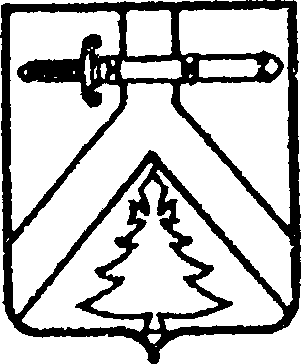 АДМИНИСТРАЦИЯ КОЧЕРГИНСКОГО СЕЛЬСОВЕТАКУРАГИНСКОГО РАЙОНА  КРАСНОЯРСКОГО КРАЯПОСТАНОВЛЕНИЕс. Кочергино13.03.2017                                                                                                № 10-пО  создании службы общественныхинструкторов пожарной профилактикии добровольных пожарных формирований на территории муниципального образования  Кочергинский  сельсоветВ целях реализации полномочий в области пожарной безопасности, предусмотренных ст.19 ФЗ «О пожарной безопасности» и ст.4 Закона Красноярского края «О пожарной безопасности в Красноярском крае» при организации общественного контроля за обеспечением пожарной безопасности на территории муниципального образования Кочергинский сельсоветПОСТАНОВЛЯЮ:1. Утвердить Положение о службе общественных инструкторов пожарной профилактики (приложение № 1).2.  Создать службу общественных инструкторов пожарной профилактики на территории муниципального образования Кочергинский сельсовет (приложение №2).       3.    Утвердить Положение о добровольных пожарных дружинах при администрации Кочергинского сельсовета Курагинского района (приложение № 3).      4.   Руководителям организаций и предприятий рекомендую организовать добровольные пожарные дружины, разработать план мероприятий и пакет соответствующих документов по организации деятельности ДПД общественных пожарных инструкторов пожарной профилактики при администрации Кочергинского сельсовета с привлечением к исполнению данной деятельности  временно неработающих жителей, пенсионеров.        5. Контроль за выполнением настоящего постановления  оставляю за собой.6. Постановление вступает в силу со дня, следующего за днем его опубликования (обнародования). Глава сельсовета                                                                              Е.А.Мосягина                                                                                                                   Приложение №1к постановлению администрации Кочергинского сельсовета                                                                                   от 13.03.2017 г  № 10-п П О Л О Ж Е Н И Еоб общественных инструкторах пожарной профилактикипри администрации Кочергинского сельсовета Курагинского района1.ОБЩИЕ ПОЛОЖЕНИЯ      1. Настоящее Положение определяет порядок организации общественного контроля за обеспечением мер пожарной безопасности на территории села, основные направления и формы работы общественных инструкторов пожарной профилактики при администрации Кочергинского сельсовета.     2. Инструктора избираются на общем собрании граждан, проживающих на территории села, большинством голосов от числа присутствующих имеющих право голоса. Принятое решение утверждается постановлением главы сельсовета.     3. Инструкторами могут избираться граждане РФ в возрасте от 18 лет, признанные дееспособными и проживающими на территории села.     4. Инструкторами могут быть временно неработающие граждане или пенсионеры, имеющие среднее, среднее специальное или высшее образование, опыт общественной или практической работы на должностях руководителей различного уровня, специалистов предприятий, учреждений или организаций, бывшие работники пожарной охраны.    5. Инструктора осуществляют свою основную деятельность, профилактику пожаров на территории сельсовета.    6. Работа инструкторов осуществляется в целях профилактики пожаров, гибели людей в жилых домах и на предприятиях.Их деятельность направляется и контролируется администрацией сельсовета. Результаты работы инструкторов доводятся до сведения населения сельсовета.   7. Основной задачей инструкторов является оказание содействия органу местного самоуправления, собственникам имущества и должностным лицам объектов, пожарной охране в работе по предупреждению пожаров, проведении агитационной работы и пропаганды, мер противопожарной безопасности среди населения.                                                                                                                                                                                                                                                                                                                                                                                   8. Численность инструкторов определяется администрацией сельсовета.                                                                                                                                                                                                                       9. Объекты и микрорайоны, на которых инструкторами проводится профилактическая работа, определяются администрацией сельсовета.    10. В своей деятельности инструктора руководствуются нормативными правовыми актами и  документами РФ в области пожарной безопасности, нормативными правовыми актами органов местного самоуправления села и настоящим положением.   11. При осуществлении общественного контроля инструктора взаимодействуют с должностными лицами пожарной охраны, правоохранительных органов, общественными организациями, руководителями предприятий и организаций.   12. Порядок участия инструкторов в профилактических мероприятиях регламентируется соответствующими документами администрации сельсовета.   13. Инструктора допускаются к работе после специального обучения и сдачи зачетов по программе.                                                    2. ПРАВА  И  ОБЯЗАННОСТИ    1.Инструктора имеют право:                                                                                                                                                                                                                     -Осуществлять общественный контроль за соблюдением требований пожарной безопасности собственниками и ответственными лицами объектов на территории села, проводить профилактические мероприятия, входить беспрепятственно в жилые помещения, на                                                                                                                              земельные участки граждан при наличии достоверных данных о нарушении требований пожарной безопасности, создающих угрозу возникновения пожара.-Участвовать в качестве представителей органа местного самоуправления, в комплексных проверках объектов на территории села, проводимых должностными лицами ГПС.-Запрашивать и получать от руководителей объектов необходимую информацию о противопожарном состоянии объектов, изменениях, вносимых в нормативные акты и нормативные правовые документы в области пожарной безопасности РФ, Красноярского края, Курагинского района и села.-Знакомиться и по возможности получать в подразделениях ГПС необходимые для работы материалы: нормативные документы, наглядную агитацию, справочно-информационную литературу по вопросам обеспечения пожарной безопасности.     2.Инструктора обязаны:-Соблюдать права и законные интересы собственников имущества, должностных лиц предприятий и граждан.                                                                                                                                                                                     -Знать обстановку с пожарами на объектах села, состояние их пожарной безопасности, наличие и состояние добровольных пожарных формирований, другую информацию, имеющую отношение к обеспечению пожарной безопасности объектов на территории села.                                                                                                                                                     -Осуществлять контроль за выполнением противопожарных мероприятий, установленных постановлениями (распоряжениями) администрации.-Вести противопожарную агитацию и пропаганду мер пожарной безопасности среди населения и объектов.-Вести разъяснительную работу по предупреждению пожаров, происходящих по причинам наиболее распространенным на территории села.-Информировать администрацию сельсовета, должностных лиц подразделений ГПС, руководителей объектов:   -о выявленных нарушениях требований пожарной безопасности или иных нарушениях, создающих угрозу возникновения пожара;   -о фактах непринятия собственниками( руководителями, должностными лицами) объектов мер по устранению нарушений противопожарных требований, норм и правил, фактах повторного их нарушения.-Предлагать непосредственно, а также через администрацию устранять нарушения требований пожарной безопасности собственниками и руководителями объектов.-Знать и соблюдать лично требования пожарной безопасности.-Постоянно повышать и совершенствовать свои профессиональные знания в области пожарной безопасности, посещать( по приглашению) занятия и совещания, организуемые и проводимые подразделениями ГПС и администрацией сельсовета.-Реализуя     права и выполняя обязанности, предусмотренные настоящим Положением инструктора несут ответственность в порядке, установленном законами РФ.3.ОСНОВНЫЕ НАПРАВЛЕНИЯ И ФОРМЫ РАБОТЫ ОБЩЕСТВЕННЫХ ИНСТРУКТОРОВ ПОЖАРНОЙ ПРОФИЛАКТИКИ СЕЛА   Инструктора, выполняя возложенные на них задачи, осуществляют сбор и обобщение данных о пожарах, происшедших на территории сельсовета;                                                                                     анализируют состояние пожарной безопасности объектов;                                                                                            информируют руководителей и должностных лиц администрации о выявленных нарушениях и принятых мерах;                                                                                                                                                                                                 ведут учет добровольных пожарных дружин на территории села, пожарно-технического вооружения, находящегося на их вооружении;                                                                                                                                        контролируют состояние и порядок эксплуатации средств пожаротушения в селе, состояние источников противопожарного водоснабжения, проездов, средств связи и оповещения людей о пожаре;                                                                                                                                     проводят проверки противопожарного состояния жилых домов, территории села, муниципальных объектов, фиксируют, анализируют причины нарушений требований пожарной безопасности, оформляют предложения по выявленным нарушениям;                                                               проводят проверки выполнения противопожарных мероприятий, предложенных предписаниями ГПС, осуществляют контроль выполнения руководителями и собственниками объектов предписаний;                                                                                                                                                  организуют и лично участвуют в сходах граждан по вопросам обеспечения пожарной  безопасности на территории сельсовета;распространяют среди населения обучающие материалы, памятки по пожарной безопасности и другие информационные документы; взаимодействуют с участковым уполномоченным милиции, службой ЖКХ, подразделениями ГПС, другими надзорными органами;готовят сообщения о нарушениях требований пожарной безопасности, направляют их в подразделения ГПС, ОВД.4.ОСВОБОЖДЕНИЕ ОТ ИСПОЛНЕНИЯ ОБЯЗАННОСТЕЙ ОБЩЕСТВЕННЫХ ИНСТРУКТОРОВ ПОЖАРНОЙ ПРОФИЛАКТИКИ                                                                              ПРИ АДМИНИСТРАЦИИ СЕЛЬСОВЕТА 1. Основаниями для освобождения от исполнения обязанностей инструкторов являются:     -истечения срока полномочий, определенного собранием граждан села;     -систематическое невыполнение или уклонение от выполнения обязанностей, предусмотренных данным Положением;     -нарушение дисциплины или совершение проступков, несовместимых на должности инструктора;     -собственное желание (письменное);     -иные обстоятельства, препятствующие дальнейшей работе инструкторов.2. Решение об освобождении от исполнения обязанностей инструкторов принимает глава сельсовета. При освобождении от исполнения обязанностей у граждан изымаются удостоверения.3. Граждане, освобожденные от обязанностей инструкторов, утрачивают предоставленные им настоящим Положением права.5.ФИНАНСОВОЕ И МАТЕРИАЛЬНОЕ СТИМУЛИРОВАНИЕ ДЕЯТЕЛЬНОСТИ ОБЩЕСТВЕННЫХ ИНСТРУКТОРОВ ПОЖАРНОЙ ПРОФИЛАКТИКИ В СЕЛЕ1. Финансирование и материальное стимулирование деятельности инструкторов осуществляется за счет средств местного бюджета, а также других источников финансирования, определенных органами местного самоуправления.2. Органами местного самоуправления для стимулирования деятельности инструкторов могут использоваться средства, полученные от целевых сборов с граждан и юридических лиц на обеспечение пожарной безопасности, а также различные формы стимулирования их деятельности.3. Основные формы стимулирования деятельности инструкторов, устанавливаемые администрацией сельсовета:   -оказание материальной помощи;   -награждение ценными подарками;   -поощрение за активную деятельность путем премирования деньгами;   -компенсация расходов на отопление и коммунальные услуги;   -прочие формы стимулирования.4. Администрацией сельсовета дополнительно могут устанавливаться иные правовые и социальные гарантии.                                                                                                         Приложение №2                                                                                                                                                                        к постановлению администрации Кочергинского сельсоветаот 13.03.2017 г № 10 -пС О С Т А Вслужбы общественных инструкторов пожарной профилактикиВанченко Владимир Ефимович                                          Жарнов Анатолий НиколаевичСарычев Михаил Михайлович         ОЗНАКОМЛЕНЫ:         ____________________     Ванченко В.Е.   «____»_________2017 г         ____________________     Жарнов А.Н.     «____»_________2017  г         ____________________     Сарычев М.М.   «____»_________2017  г                                                                                                        Приложение №3                                                                                                                                                                                                                                                           к постановлению администрацииКочергинского сельсоветаот 13.03.2017 г  № 10-п П О Л О Ж Е Н И Ео добровольных пожарных дружинахпри администрации Кочергинского сельсовета Курагинского района1. ОБЩИЕ ПОЛОЖЕНИЯ1. Настоящее Положение регламентирует создание добровольной пожарной дружины (ДПД) на территории сельсовета.2. Сельские ДПД создаются, реорганизуются и ликвидируются по решению главы  сельсовета.3. Глава сельсовета в течение 10 дней информирует подразделение ГПС о создании, реорганизации и ликвидации ДПД.4. Начальник ДПД назначается главой сельсовета по согласованию с руководителем ГПС.5. Основной задачей ДПД является:  -контролирование соблюдений, требований пожарной безопасности в селе и объектах, расположенных на территории села;  -участие в обучении детей дошкольного возраста, учащихся общеобразовательных учреждений, работоспособного населения и пенсионеров мерам пожарной безопасности, а также осуществления их подготовки к действиям при возникновении пожара;  -принятие участия в службе пожарной охраны;  -участие в тушении пожаров;  -проведение противопожарной пропаганды.6. В своей деятельности члены ДПД руководствуются нормативными документами РФ, Красноярского края и Курагинского района в области пожарной безопасности, постановлениями, решениями, распоряжениями органов местного самоуправления и настоящим Положением.7. Члены ДПД допускаются к работе после специального обучения и сдачи зачетов по программе, согласованной с районным органом управления ГПС.2. ПРАВА, ОБЯЗАННОСТИ И ОТВЕТСТВЕНОСТЬ ЧЛЕНОВ ДПД ПРИ АДМИНИСТРАЦИИ СЕЛЬСОВЕТАЧлены ДПД имеют право:-участвовать в деятельности по обеспечению пожарной безопасности на территории сельсовета;-проверять противопожарное состояние объектов и жилого сектора на территории села;-проникать в места возможного распространения пожаров и их опасных проявлений;-участвовать в качестве представителей администрации сельсовета при проверках объектов на его территории;-получать от руководителей объектов необходимую информацию об обстановке  и противопожарном состоянии на объекте;Члены ДПД обязаны: -обладать необходимыми пожарно-техническими знаниями в объеме программы первоначальной подготовки добровольных пожарных;-соблюдать меры пожарной безопасности;-выполнять требования, предъявляемые членам ДПД;-осуществлять дежурство в соответствии с графиком, утвержденным главой сельсовета и согласованным с руководителем ГПС;-знать и лично соблюдать правила пожарной безопасности;3.ОСНОВНЫЕ НАПРАВЛЕНИЯ И ФОРМЫ РАБОТЫ                                                                  ЧЛЕНОВ ДПД ПРИ ОРГАНАХ МЕСТНОГО САМОУПРАВЛЕНИЯ1. Порядок несения службы в дружинах определяется ее начальником с согласия с руководителем ГПС, исходя из обеспечения в полном объеме поставленных задач.2.Члены ДПД в обязательном порядке привлекаются к проведению пожарно-тактических учений (занятий).3. Администрация сельсовета в соответствии с действующим законодательством РФ может представлять ДПД в пользование здания (помещения), необходимые для осуществления их деятельности.4. Члены ДПД обеспечиваются удостоверениями единого образца по согласованию с ГПС.4.ОСВОБОЖДЕНИЕ ОТ ОБЯЗАННОСТЕЙ ЧЛЕНОВ ДПД1. Основаниями для освобождения от исполнения обязанностей члена ДПД являются:    -систематическое невыполнение или уклонение от выполнения обязанностей, предусмотренных настоящим Положением;    -собственное желание (письменно);    -иные обстоятельства, препятствующие дальнейшей работе в ДПД.2. Решение об освобождении от обязанностей принимает глава сельсовета.5.ФИНАНСОВОЕ И МАТЕРИАЛЬНОЕ СТИМУЛИРОВАНИЕ ДЕЯТЕЛЬНОСТИ ДПД ПРИ АДМИНИСТРАЦИИ СЕЛЬСОВЕТА1. Финансирование и материальное стимулирование деятельности ДПД осуществляется за счет средств местного бюджета, средств предприятий, пожертвований граждан и юридических лиц, а также других источников финансирования, определенных органами местного самоуправления.2. Администрацией сельсовета для стимулирования деятельности ДПД могут использоваться средства, полученные от целевых сборов с граждан и юридических лиц на обеспечение пожарной безопасности, а также различные формы стимулирования их деятельности.3. Основные формы стимулирования деятельности ДПД:   -оказание материальной помощи;   -награждение ценными подарками;   -поощрение за активную деятельность путем премирования деньгами;   -прочие формы стимулирования.4. Администрацией сельсовета дополнительно могут устанавливаться иные правовые и социальные гарантии.